Ålands lagtings beslut om antagande avLandskapslag om ändring av landskapslagen om främjande av integration	I enlighet med lagtingets beslut ändras 10 § 2 mom., 14 § 1 mom., 17 § 3 mom. och 18 § 2 mom. landskapslagen (2012:74) om främjande av integration som följer:10 §Arrangemang för den inledande kartläggningen- - - - - - - - - - - - - - - - - - - - - - - - - - - - - - - - - - - - - - - - - - - - - - - - - - - -	Åtgärder som ingår i den inledande kartläggningen kan ordnas i stället för de kompletterande samtal om sökande efter arbete som avses i 28 § 2 mom. 1 punkten i landskapslagen om arbetsmarknadspolitisk verksamhet. Den myndighet som har ordnat den inledande kartläggningen ska vid behov hänvisa invandraren till tjänster som ordnas av någon annan myndighet eller anordnare av tjänster. Hänvisandet ska ske i samarbete med den som anordnar tjänsterna.- - - - - - - - - - - - - - - - - - - - - - - - - - - - - - - - - - - - - - - - - - - - - - - - - - - -14 §Uppgifter för den myndighet som utarbetar integrationsplanen	Ams ska i integrationsplanen tillsammans med invandraren komma överens om utbildning, sökande efter arbete och dess mål samt om åtgärder och tjänster som stöder sökandet efter arbete och främjar sysselsättningen. I integrationsplanen ska ingå en sådan skyldighet att söka arbete som avses i 5 kap. i landskapslagen om arbetsmarknadspolitisk verksamhet, om inte något annat följer av 5 kap. 27d § i landskapslagen om arbetsmarknadspolitisk verksamhet.- - - - - - - - - - - - - - - - - - - - - - - - - - - - - - - - - - - - - - - - - - - - - - - - - - - -17 §Skyldigheter som följer av integrationsplanen och utarbetandet av den- - - - - - - - - - - - - - - - - - - - - - - - - - - - - - - - - - - - - - - - - - - - - - - - - - - -	Invandraren är skyldig att delta i utarbetandet och revideringen av integrationsplanen, fullfölja den plan som utarbetats tillsammans med honom eller henne samt söka sig till och regelbundet delta i den undervisning i svenska som ingår i planen och i andra åtgärder och tjänster som överenskommits i planen. Invandraren är också skyldig att inom den tidsfrist och på det sätt som överenskommits i planen underrätta de myndigheter som deltagit i utarbetandet av planen om hur han eller hon har genomfört den. Invandraren ska förvara de handlingar som gäller uppfyllandet av den skyldighet att söka arbete som avses i 5 kap. i landskapslagen om arbetsmarknadspolitisk verksamhet och visa upp dem för Ams på begäran.- - - - - - - - - - - - - - - - - - - - - - - - - - - - - - - - - - - - - - - - - - - - - - - - - - - -18 §Uppföljning och översyn av integrationsplanen- - - - - - - - - - - - - - - - - - - - - - - - - - - - - - - - - - - - - - - - - - - - - - - - - - - -	Ams ska se över integrationsplanen på det sätt som föreskrivs i 29 § landskapslagen om arbetsmarknadspolitisk verksamhet. Kommunen ska se över integrationsplanen enligt invandrarens behov av tjänster eller minst en gång om året. Planen kan även ses över om parterna begär detta särskilt.__________________	Lagtinget bemyndigar landskapsregeringen att bestämma att denna lag helt eller delvis ska träda i kraft i den ordning som föreskrivs i 20 § 3 mom. självstyrelselagen (1991:71) för Åland.	Denna lag träder i kraft den__________________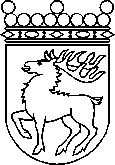 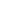 Ålands lagtingBESLUT LTB 22/2022BESLUT LTB 22/2022DatumÄrende2022-04-25LF 10/2021-2022	Mariehamn den 25 april 2022	Mariehamn den 25 april 2022Bert Häggblom talmanBert Häggblom talmanKatrin Sjögren  vicetalmanRoger Nordlundvicetalman